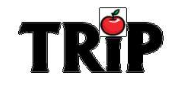 TRIP Program Please text me if you have an order & are coming 630-290-0268                                         OR                                                  if you would like to connect with me somewhere before the order is due                                        OR                                                  Place your order online with the new RaiseRight mobile app.Start the year with a resolution to use TRIP cards in your household budget!  When updating your wardrobe for the winter season, or just plan on dining out or treating yourself, take time to evaluate your shopping needs and order your TRIP cards! If you are hosting or attending any gatherings, start your shopping with TRIP cards. There are many choices for a…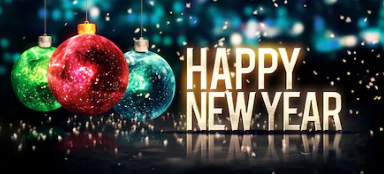 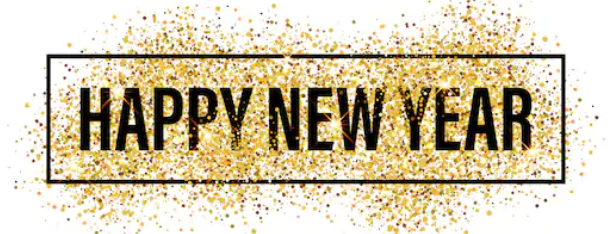 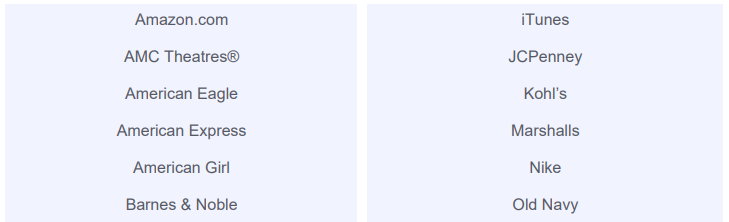 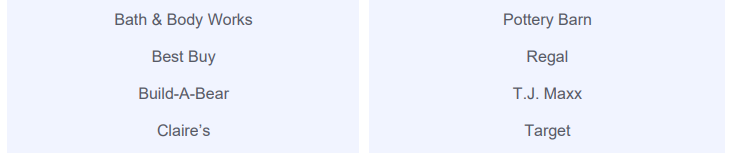 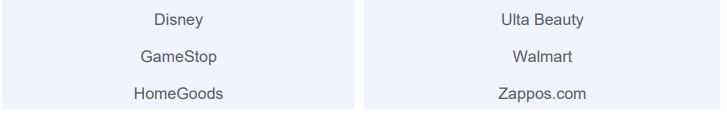 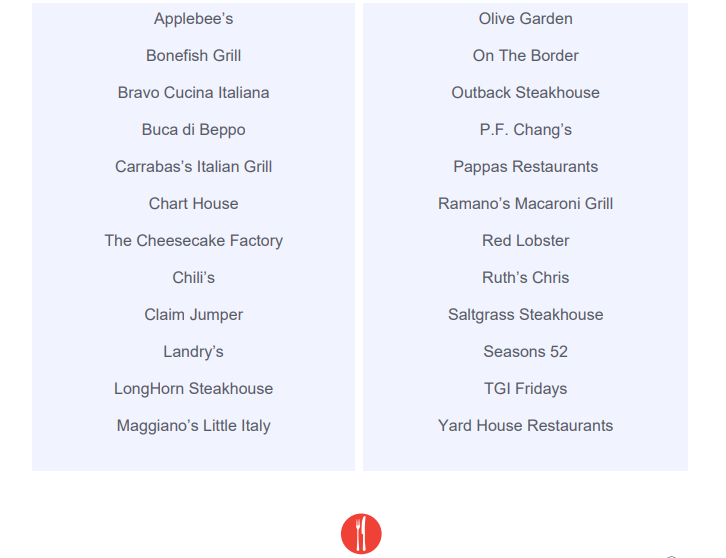 Why not receive a tuition reimbursement and take care of your household shopping needs at the same time? Remember to check the website https://www.shop.shopwithscrip.com for any special promotions, retailers may be running.  Follow GLSC to get the most up-to-date promotions.Great Lakes Scrip Center offers PrestoPay, a method we are currently enrolling school families and others interested in supporting the AH Miller Scholarship Program here at St Johns.  The steps for setting up PrestoPay, to get the scrips sent to your device (for immediate use) or to a computer (to print out bar codes) for use at restaurants, retailers or other providers are on the website. Also on the website are GLSC videos and more information about the process.  To learn more, pick up information in the school office or church narthex wall file folders or ask me:  Amy Buonassisi (TRIP@stjohnslagrange.org).  Here’s how it works you buy a $25 gift card or $100 gift card for the retailer of your choice and receive that gift card AND it’s easy!  You can take advantage of this program for your own family or you can donate it for another family - - it’s simple.  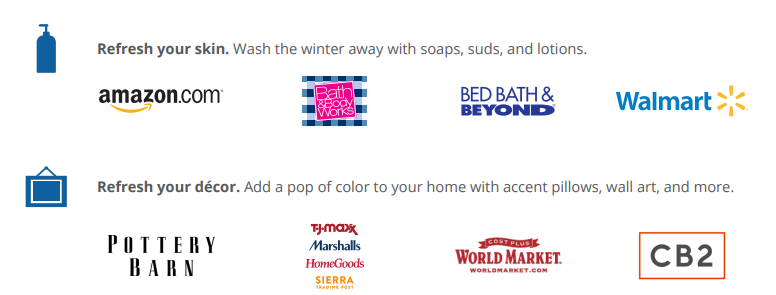 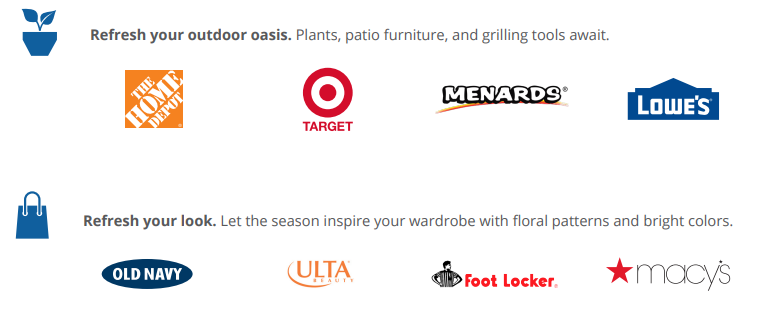 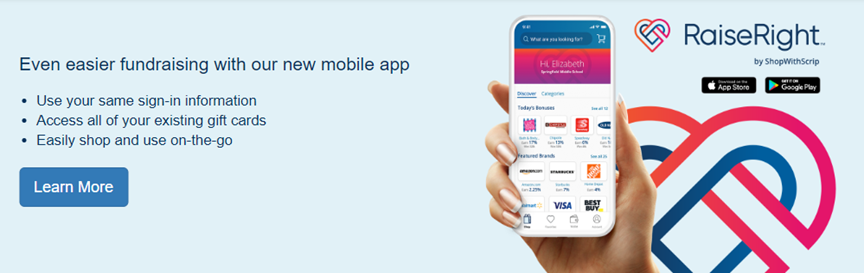 More information about this is on their website https://www.shop.shopwithscrip.com.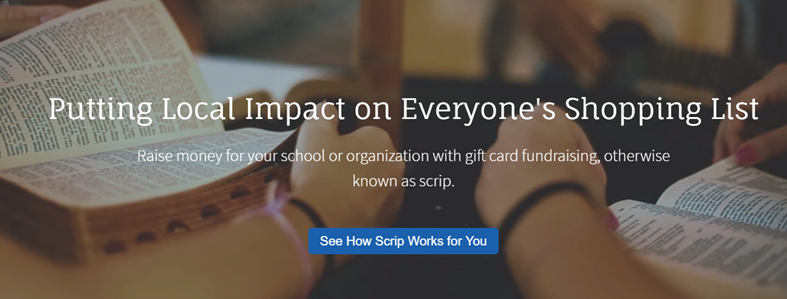 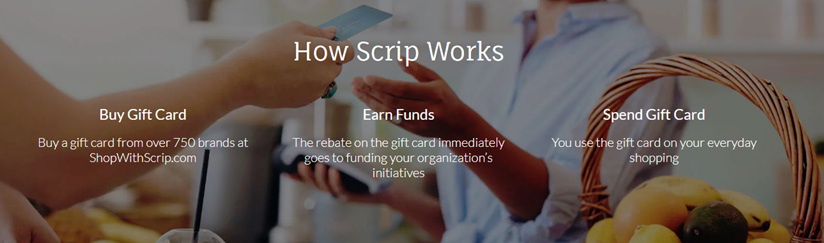 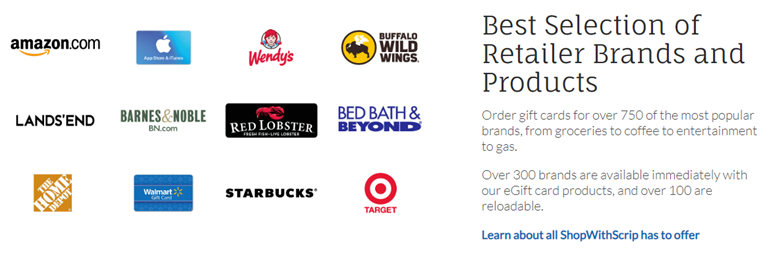 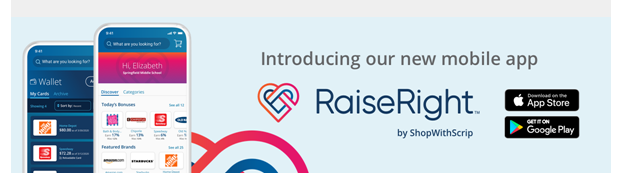 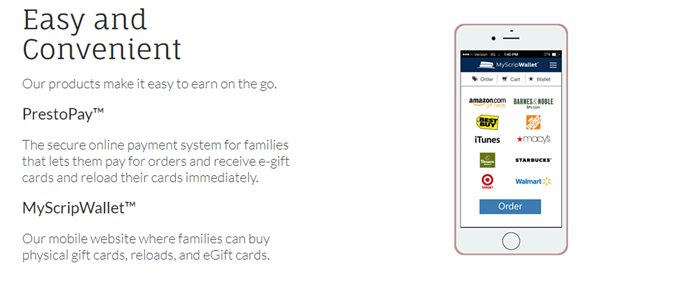 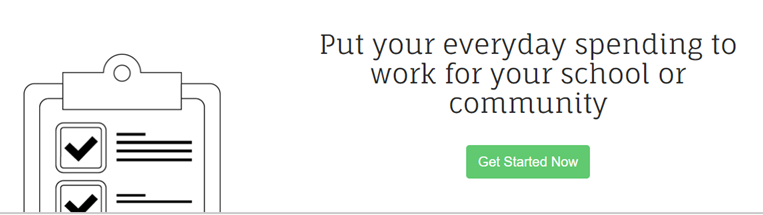 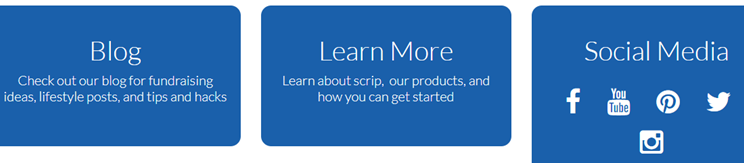 We will be placing TRIP orders for your shopping needs on these upcoming dates:January 11thJanuary 25thFebruary 8thFebruary 22ndHave your order in the green order boxes, in either the school office or church narthex by the Sunday prior to the order date to participate.ORDER DATES(Acquired funds apply toward 2021-2022)AUGUST 17 and 31SEPTEMBER   8 (TUES), 14, 21 and 28OCTOBER    05, 13 (TUES), 19 and 26NOVEMBER   02, 09, 16 and 30DECEMBER   07, and 14(NOTE:  The schedule changes to TWICE MONTHLY after Christmas)JANUARY     11 and 25FEBRUARY    08 and 22MARCH    01, 15 and 29 APRIL   12 and 26MAY   10 and 24     Digital cards (eScrips, Reloads, ReloadNow)      After Saturday – May 23rd, 2020     With your PrestoPay account  -  -  Any time!!!                           